Grossmont College                                          Name: _____KEY_________________Chemistry 102, Spring 2017 				      Quiz 4A (21 points)	                          Date: ____________ (5 points) The potential energy diagram shown is for an ENDOTHERMIC / EXOTHERMIC reaction.  (circle one)	Label the reactants, the products, activation energy (Eact), and change in energy (ΔE) .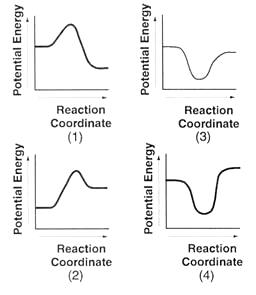 (4 points) For each scenario below, state which factor (temperature change, change in amount, the presence of a catalyst) is being changed to alter the reaction rate.Firewood is chopped into small pieces to make lighting a fire easier.    	__ change in amount _____		A black powder called manganese dioxide causes hydrogen peroxide to decompose faster than normal. The powder is not used up during the reaction.   				__ the presence of a catalyst _	Food left in the fridge lasts longer than food left out.   			 ___ temperature change ___	Coal dust can cause explosions.   					__ change in amount __(4 points) Label the four functional groups on this molecule including acetals, hemiacetals(8 points) For each reaction, draw the expected product. For alkene addition pay attention to Markovnikov’s rule for unsymmetrical reagents. 